Tualatin Elementary Arts Foundation (TEAF)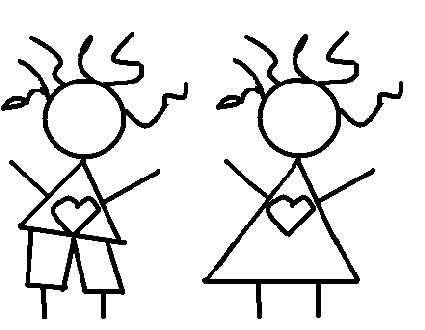 TEAF Day Camp RegistrationFriday, April 14, 2017 from 8:30 a.m. – 3:30 p.m.Cost: $50 per student/$35 for Free and Reduced LunchDoes your student need something fun and exciting to do on our Teacher Work Day? Do they like art, science, recreation, and pizza? Then sign your student up for our Inaugural TEAF Day Camp!!Day Camp is a fun-filled way for your student to spend the day off from school. Kids will make arts and crafts projects, explore science, play games and recreation, enjoy a movie, and spend time with their friends! Who: Grades 2-5Students need to bring: a sweatshirt, jacket, or coat; a refillable water bottle; comfortable shoes and clothes that can get dirty; a great attitude; and a sense of fun and adventure!No transportation will be provided for Day Camp. Students can be checked in, beginning at 8:25 a.m. in the Rotunda. Pick up is promptly at 3:30 p.m., in the Rotunda. Registration: Fees include both snacks and a pizza lunch. Monies raised will benefit the TEAF program. Registration is first-come, first-served for the first 75 students. All registrations need to be turned into the Office, complete and with payment (checks payable to “TEAF”), no later Noon on Wednesday, April 12, 2017. No late registration will be accepted.Questions, or to volunteer, please contact our TEAF Coordinator, Heather Roberts, at 503.431.4804 or email at hroberts@ttsd.k12.or.us.- - - - - - - - - - - - - - - - - - - - - - - - - - - - - - - - - - - - - - - - (Tear Here and Return Bottom Half) - - - - - - - - - - - - - - - - - - - - - - - - - - - - - - - - - - -FORMS DUE BY NOON ON 4/12/17Student Name: __________________________________________________________            Teacher: ________________________          Grade: ____         Parent Name: _________________________________________________________                Phone: ____________________________________________Email: _________________________________________________________Does your student qualify for free/reduced lunch? Y/N   (*Qualifying student registration is $35*)                      Would you like to request a scholarship? Y/N                    (Limited scholarships available)My child will (check one): _____ walk home                                               _____ be picked up – Picked up by: ________________________________________________________Please list any food allergies: __________________________________              By signing this form, I understand and agree to the following:1. My child has permission to attend TEAF Day Camp at Tualatin Elementary. 2. I understand that disruptive behavior may result in immediate removal from Day Camp. 3. I will provide appropriate clothes/shoes for activities.                                                                                                               ______________________________________________________________________							                        (Parent/Guardian Signature (Required)                              Date